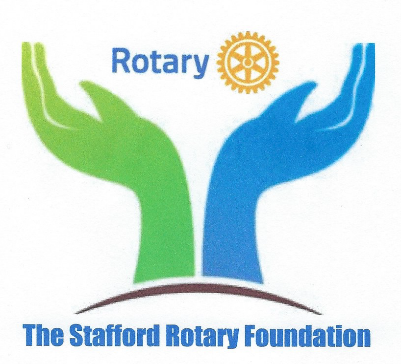 The Stafford Rotary Foundation       CHAIRMAN’S LETTERDear Fellow Members of The Stafford Rotary Foundation:Another Rotary year has passed and I am pleased to report that your Foundation has once again admirably fulfilled its mission to “Build a Better Community and World Through Humanitarian, Educational, and Charitable Endeavors” in support of The Rotary Club of Stafford. As you read this report, I think you will agree that through your willingness to share your time and treasure, we have made significant steps forward through Rotary’s Avenues of Service. I am also happy to report that our membership increased during the year from 33 to 38 members. Giving to the Foundation was strong and our Casino Night fundraiser was again successful in providing support for worthy projects. Also, we added to our resources through our very successful Capitol Steps fall fundraiser. Lastly, in addition to my thanks to you, our members, I would like to express my gratitude to the Foundation’s Board of Trustees for their hard work and dedication this past year. Their ongoing work to modernize our operation will bear dividends for many years to come.Yours in Service,DebraBoard of Trustees 2018-2019Debra Schleef, ChairMichael Smith, Vice-Chair, Ex OfficioDon Duckworth, SecretaryLinda Knecht, Treasurer, Ex OfficioNelda MohrJake AlmborgShawn Huwar, Ex OfficioThe Stafford Rotary FoundationANNUAL REPORT 2018-2019The Stafford Rotary Foundation had a busy and productive year in 2018-19. Among the highlights was our very successful participation in the Meals of Hope Project where we prepared over 40,000 meals to assist people in our community with food insecurities. Other notable projects included our annual provision of dictionaries to every third grade student in Stafford County; continued Interact presence in Stafford and Mountain View High Schools; Restarted the University of Mary Washington Rotaract Club. The Foundation Board continued to dedicate time and energy during the year to refining and extending the organization with emphasis on updating and modernizing operating procedures and policies. This effort is on-going as the Foundation works to better serve The Rotary Club of Stafford and the community.About Us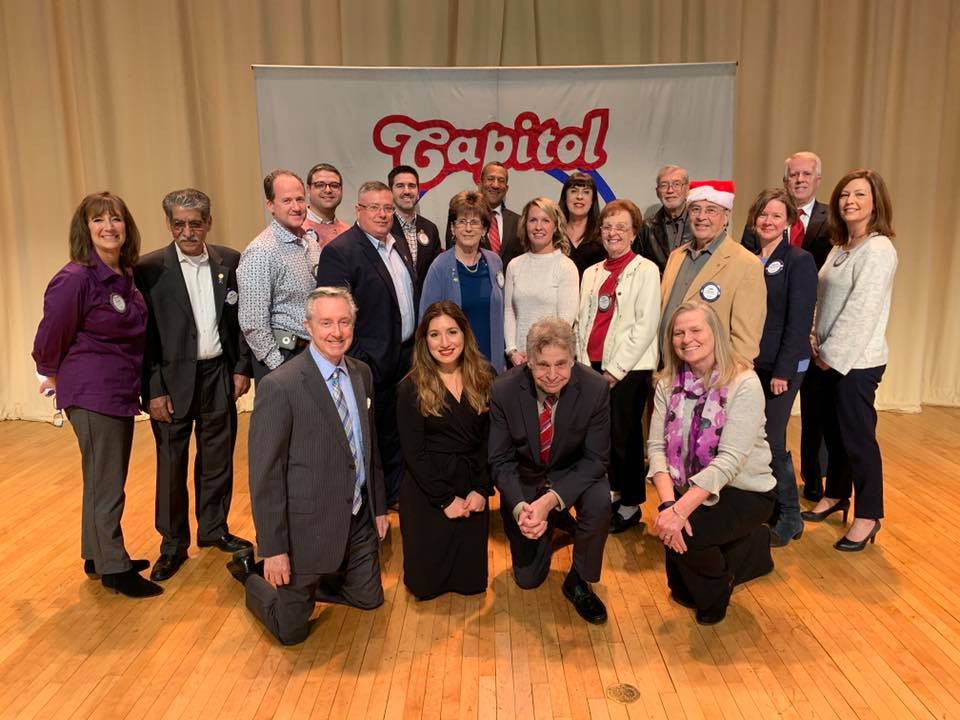 The Stafford Rotary Foundation is aVirginia Non-Stock Corporation charteredMay 17, 2001. It is a 501(c)3, non-profitorganization established to support TheRotary Club of Stafford build a bettercommunity and world throughhumanitarian, educational, and charitableendeavors. It supports its mission andpurpose through soliciting, receiving andadministering public contributions andother tangible support. The Foundation membership is composed of active and honorary members of The Rotary Club of Stafford who both contribute financially to projects and through their participationand hands-on involvement. The Rotary International motto “Service Above Self” exemplifies the commitment we share to make our community and world a better place. The Stafford Rotary Foundation Mission – “To support The Rotary Club of Stafford build a bettercommunity and world through humanitarian, educational and charitable endeavors” – is channeled through four charitable Avenues of Service that are fundamental to Rotary activities and contributions. In addition to the thousands of hours spent by the members of The Rotary Club of Stafford in serving the community, The Stafford Rotary Foundation distributed $43,700 in support of the following avenues of service (almost twice as much as last year!):Youth Service Recognizes the importance of empowering youth and young professionals through leadership development programs. The Stafford Rotary Foundation spent $18,705 on the following projects for Youth Service:§ Dictionaries for 3rd Grade Stafford County students.Interact Clubs Decorated a Tree in Support of 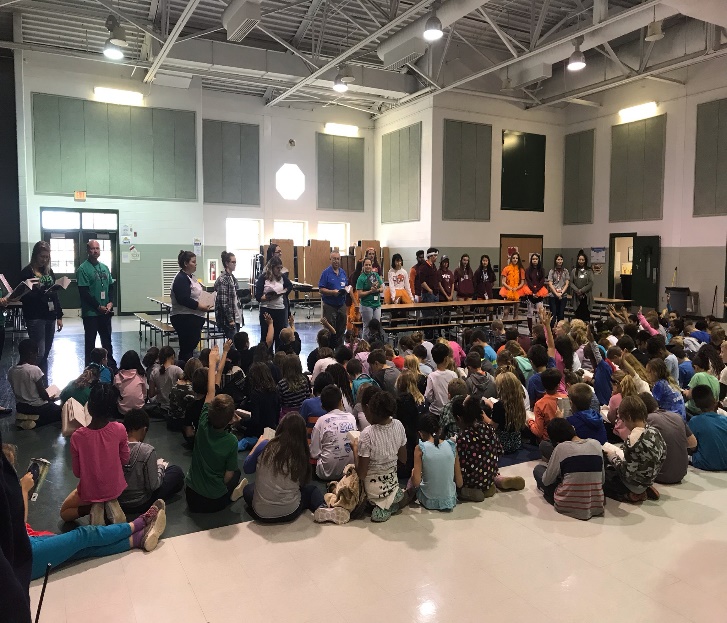 LoisAnn’s Hope House.§ Interact Clubs at Mountain View High School;       Stafford High School; and Oberle School.Restarted Rotaract Club with UMW§ Essay Contest for Middle School Students§ Speech Contest for High School Interact School      Participants.§ Rotary Youth Leadership Awards (RYLA).§ Riverside Youth Theater Summer Camp.§ Academic Scholarships (Stafford, Mountain View,        Colonial Forge, Jonathan Herrera).Vocational Service Calls on every Rotarian to work with integrity and contribute their expertise to the activities and needs of society. Also, it encourages the pursuit of projects related to such areas as career planning, vocational training and the promotion of high ethical standards in the workplace. The $750 spent supported the following projects:§ Outstanding Community Service Awards.Community Service Encourages every Rotarian to find ways to improve the quality of life forpeople in their communities and to serve the public interest. The Stafford Rotary Foundation spent $18,100 in funds for the following projects: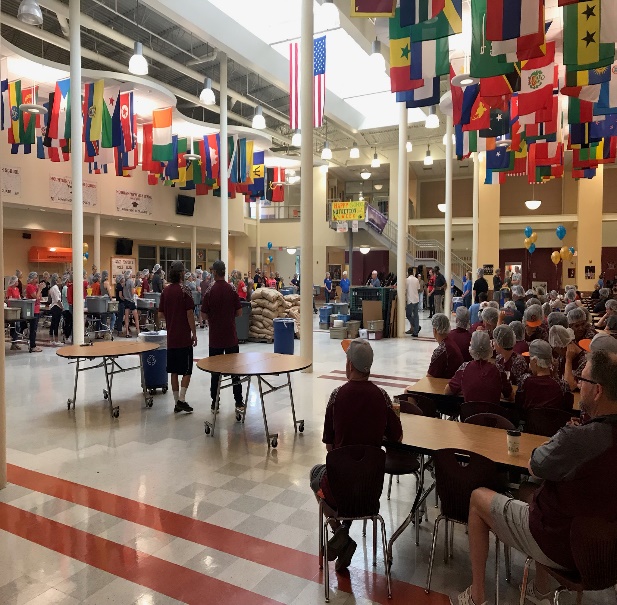 § Decorated Tree in Support of LoisAnn’s Hope House. § Stafford Junction – Children’s Meals.§ Meals of Hope Project- 40k Meals Packaged§ Ringing of the Bell for Salvation Army§ Area Agency on Aging MealsOperation Warm with Stafford County Public SchoolsBack to School Supply Drive with SPCS§ Stafford Junction in Kelsey’s MemoryInternational Service Exemplifies our global reach in promoting goodwill, peace andunderstanding. Many International projects are designed to meet humanitarian needs in thedeveloping world or to support relief and recovery efforts in the wake of disasters. The StaffordRotary Foundation spent $6,145 in support of the following:§ Supported Two Global Grants § Rotary International Foundation, Polio Eradication.Club Statistics100% Sustaining Member Club – everyone contributed minimum of $100 eachPaul Harris Society Members: 16Paul Harris Fellows: 26Multiple Paul Harris Fellows: 18Rotary Direct Donors: 15Major Donors - 5 Benefactors: 3Bequest Society: 2Annual Fund contribution: $19,669.34 (112% of $17,500 goal)Annual Fund Per Capita: $596.04 (#5 in district)Polio: $3,600 (#7 in district)Year to date total contributions to RI: $23,474.34 (10 District top 10 Annual Fund club)